Unit 207: Food safetyActivity 5: Common food pests Rearrange the jumbled letters to find common food pests.R C O O C A K H C 	Y L F		          	O M E U S                 	R D B S I                   	S P W A S		A R T S		 N T S A                      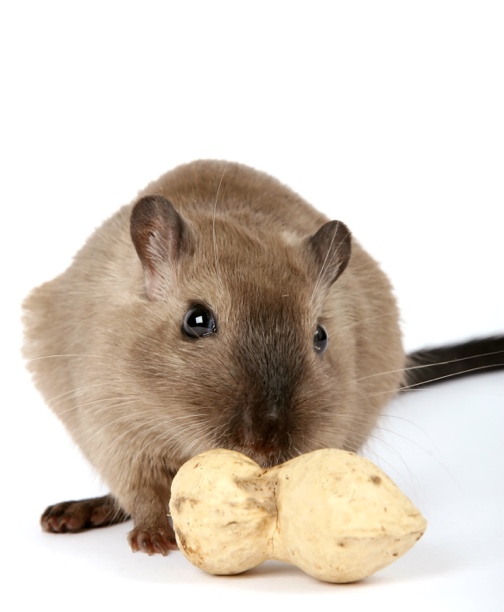 